KAJIAN PSIKOLOGI SASTRA TERHADAP NILAI-NILAI RELIGIUS DALAM NOVEL BIDADARI UNTUK DEWA KARYA ASMA NADIA SERTA KESESUAIANNYA DENGAN TUNTUTAN BAHAN AJAR BAHASA INDONESIA PADA TINGKAT SLTATESIS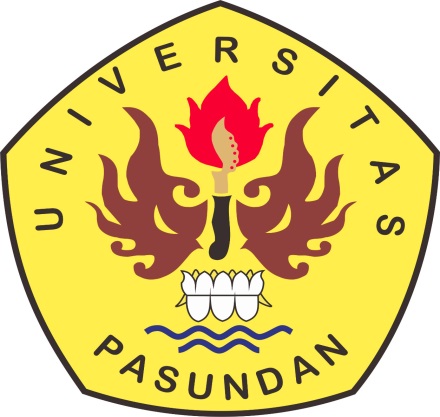 Nurshopia Agustina      NIM 178090014	PRODI MAGISTER PENDIDIKAN BAHASA DAN SASTRA INDONESIAPROGRAM PASCASARJANAUNIVERSITAS PASUNDANBANDUNG2020KAJIAN PSIKOLOGI SASTRA TERHADAP NILAI-NILAI RELIGIUS DALAM NOVEL BIDADARI UNTUK DEWA KARYA ASMA NADIA SERTA KESESUAIANNYA DENGAN TUNTUTAN BAHAN AJAR BAHASA INDONESIA PADA TINGKAT SLTATESISDiajukan kepada Program Pascasarjana Universitas Pasundan Bandung untuk Memenuhi salah satu Persyaratan dalam Menyelesaikan  Program Magister Pendidikan Bahasa dan Sastra IndonesiaolehNurshopia Agustina      NIM 178090014	PRODI MAGISTER PENDIDIKAN BAHASA DAN SASTRA INDONESIAPROGRAM PASCASARJANAUNIVERSITAS PASUNDANBANDUNG2020KAJIAN PSIKOLOGI SASTRA TERHADAP NILAI-NILAI RELIGIUS DALAM NOVEL BIDADARI UNTUK DEWA KARYA ASMA NADIA SERTA KESESUAIANNYA DENGAN TUNTUTAN BAHAN AJAR BAHASA INDONESIA PADA TINGKAT SMAJURNAL TESISDiajukan sebagai syarat untuk memperolah gelar Magister padaProgram Studi Magister Pendidikan Bahasa Indonesia olehNurshopia Agustina      NIM 178090014	MAGISTER PENDIDIKAN  BAHASA DAN INDONESIAPROGRAM PASCASARJANA UNIVERSITAS PASUNDANBANDUNG2019